石綿による健康被害の救済に関する法律認定申請用／未申請死亡者に係る特別遺族弔慰金・特別葬祭料請求用診断書（著しい呼吸機能障害を伴う石綿肺用）※判定様式の記載は医療機関関係者が行ってください。医療機関関係者以外の方が記載又は追記した場合は無効となります。【診断の詳細】　※　該当する所見の部位として、□にレ印を付し、必要事項を全て記入してください。※　治療内容等を含め、現在までの臨床経過を記載、又は退院時診療要約等の臨床経過の詳細が分かる資料を添付してください。【呼吸機能障害に係る情報】※１　呼吸機能検査は、症状安定時において３回以上実施してください。※２　呼吸機能検査は、画像診断と同時期のものを記載してください。※３　動脈血ガス分析は、可能な限り酸素吸入をしていないときの検査結果を記載してください（酸素吸入時の検査である場合には、その旨を記載してください。）。※４　AaDO2の計算は、大気中の酸素分圧を150Torr、呼吸商を0.83として求めてください。※５　これらの検査結果が記録されたグラフ、検査結果報告書を添付してください（必須）。【石綿小体・石綿繊維による医学的所見】※　肺内の石綿小体計測結果や石綿繊維計測結果を行った場合は、判定様式第６号又はそれと同等の内容を含む石綿計測結果報告書を添付してください。【気管支肺胞洗浄液】　※　該当する□にレ印を付し、必要事項を記入してください。【血液学的所見】　※該当する□にレ印を付し、必要事項を記入してください。【病理学的所見】　※　該当する□にレ印を付し、必要事項を記入してください。【鑑別除外診断】　※　鑑別除外した疾患（既往も含む）について、該当する□にレ印を付してください。上記のとおり、診断します。（注　釈）【療養開始日について】　認定は、療養を開始した日（その日が認定の申請のあった日の３年前の日前であるときは、当該申請のあった日の３年前の日）にさかのぼってその効力を生ずることとされており、被認定者に支給される医療費及び療養手当の支給対象期間の始期は、療養開始日をもとに決定されることとなります。（参考）石綿による健康被害の救済に関する法律（平成18年法律第４号）第四条　４　認定は、当該認定に係る指定疾病の療養を開始した日（その日が当該認定の申請のあった日の三年前の日前である場合には、当該申請のあった日の三年前の日。以下「基準日」という。）にさかのぼってその効力を生ずる。患者氏名・生年月日  年  月  日（     才）診断名カルテ番号胸部エックス線画像所見じん肺法に定める小陰影区分　0/-　　0/0　　0/1　　1/0　　1/1　　1/2　2/1　　2/2　　2/3　3/2　　3/3　　3/+　0/-　　0/0　　0/1　　1/0　　1/1　　1/2　2/1　　2/2　　2/3　3/2　　3/3　　3/+　0/-　　0/0　　0/1　　1/0　　1/1　　1/2　2/1　　2/2　　2/3　3/2　　3/3　　3/+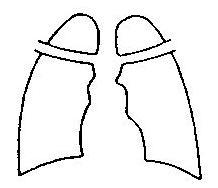 胸部エックス線画像所見(右) (左)胸部エックス線画像所見胸膜プラーク（西暦）     年     月     日撮影　（西暦）     年     月     日撮影　胸部ＣＴ画像所見(右) (左)その他の所見その他の所見胸部ＣＴ画像所見小葉間隔壁肥厚胸部ＣＴ画像所見小葉内間質肥厚胸部ＣＴ画像所見胸膜下曲線様陰影胸部ＣＴ画像所見すりガラス様陰影胸部ＣＴ画像所見網状影胸部ＣＴ画像所見蜂窩肺胸部ＣＴ画像所見肺実質内帯状影胸部ＣＴ画像所見胸膜プラーク（西暦）     年     月     日撮影（西暦）     年     月     日撮影放射線画像上、初めて石綿肺所見を認めた時期放射線画像上、初めて石綿肺所見を認めた時期放射線画像上、初めて石綿肺所見を認めた時期放射線画像上、初めて石綿肺所見を認めた時期（西暦）     年     月頃（西暦）     年     月頃石綿肺の確定診断年月日石綿肺の確定診断年月日石綿肺の確定診断年月日石綿肺の確定診断年月日（西暦）     年     月     日（西暦）     年     月     日石綿ばく露歴（石綿肺の診断の根拠となった、大量の石綿ばく露に関する情報を記入してください。）（石綿肺の診断の根拠となった、大量の石綿ばく露に関する情報を記入してください。）（石綿肺の診断の根拠となった、大量の石綿ばく露に関する情報を記入してください。）（石綿肺の診断の根拠となった、大量の石綿ばく露に関する情報を記入してください。）（石綿肺の診断の根拠となった、大量の石綿ばく露に関する情報を記入してください。）喫煙歴等喫煙歴：無　有（       歳から       歳まで、喫煙本数       本／日）石綿以外の粉じん吸入歴：無　有（     年間）・粉じん種別（     　　　　　　）喫煙歴：無　有（       歳から       歳まで、喫煙本数       本／日）石綿以外の粉じん吸入歴：無　有（     年間）・粉じん種別（     　　　　　　）喫煙歴：無　有（       歳から       歳まで、喫煙本数       本／日）石綿以外の粉じん吸入歴：無　有（     年間）・粉じん種別（     　　　　　　）喫煙歴：無　有（       歳から       歳まで、喫煙本数       本／日）石綿以外の粉じん吸入歴：無　有（     年間）・粉じん種別（     　　　　　　）喫煙歴：無　有（       歳から       歳まで、喫煙本数       本／日）石綿以外の粉じん吸入歴：無　有（     年間）・粉じん種別（     　　　　　　）＜診断に至った経緯＞＜診断に至った経緯＞＜診断に至った経緯＞＜現在の病状（合併症等に関する情報を含む。）及び治療内容＞＜現在の病状（合併症等に関する情報を含む。）及び治療内容＞＜現在の病状（合併症等に関する情報を含む。）及び治療内容＞在宅酸素療法：無　有（（西暦）     年     月より）在宅酸素療法：無　有（（西暦）     年     月より）在宅酸素療法：無　有（（西暦）     年     月より）当院における指定疾病に係る療養開始日	　当院における指定疾病に係る療養開始日	　（西暦）     年     月     日（注釈参照）前医の情報医療機関名・担当科名：     医療機関名・担当科名：     前医の情報医療機関名・担当科名：     医療機関名・担当科名：     身長　     cm体重       kg身長　     cm体重       kg呼吸機能検査呼吸機能検査呼吸機能検査呼吸機能検査呼吸機能検査検査日肺活量(VC)％肺活量(％VC)１秒量(FEV1)％１秒量(%FEV1)１秒率(FEV1/VC)（西暦）     年     月     日     mℓ     ％     mℓ     ％     ％（西暦）     年     月     日     mℓ     ％     mℓ     ％     ％（西暦）     年     月     日     mℓ     ％     mℓ     ％     ％（西暦）     年     月     日     mℓ     ％     mℓ     ％     ％動脈血ガス分析動脈血ガス分析検査日PaO2AaDO2（西暦）     年     月     日     Torr     Torr（西暦）     年     月     日     Torr     Torr（西暦）     年     月     日     Torr     Torr（西暦）     年     月     日     Torr     Torr石綿計測結果無　　有　（（西暦）     年       月       日）検体採取日（西暦）     年     月     日検査日（西暦）     年     月     日石綿小体採取部位：     　　　　　　注入量：     mℓ　／　回収量：     mℓ計測方法：位相差顕微鏡による計測　その他（     　　　　　　　）濃度：     AB/g(乾燥肺)　／　検出下限値：     AB/g(乾燥肺)採取部位：     　　　　　　注入量：     mℓ　／　回収量：     mℓ計測方法：位相差顕微鏡による計測　その他（     　　　　　　　）濃度：     AB/g(乾燥肺)　／　検出下限値：     AB/g(乾燥肺)採取部位：     　　　　　　注入量：     mℓ　／　回収量：     mℓ計測方法：位相差顕微鏡による計測　その他（     　　　　　　　）濃度：     AB/g(乾燥肺)　／　検出下限値：     AB/g(乾燥肺)細胞分画ﾏｸﾛﾌｧｰｼﾞ      %・リンパ球      %・好中球      %・好酸球      %・CD4/CD8      %ﾏｸﾛﾌｧｰｼﾞ      %・リンパ球      %・好中球      %・好酸球      %・CD4/CD8      %ﾏｸﾛﾌｧｰｼﾞ      %・リンパ球      %・好中球      %・好酸球      %・CD4/CD8      %検査日（西暦）     年     月     日生化学KL-6：     U/mℓ、 SP-D：     ng/mℓ、 SP-A：     ng/mℓ、 LDH：     IU/ℓ自己免疫抗体リウマチ因子：強陽性　陽性　陰性　　　　RAPA：強陽性　陽性　陰性抗核抗体：     倍、　MPO-ANCA      EU     その他（     　　　　　　　　　　　　　　　　　　　　　　　　　　　　）採取日（西暦）     年     月     日病理組織標本番号診断日（西暦）     年     月     日病理組織標本番号診断材料胸腔鏡下胸膜生検　経気管支的肺生検　その他（     ）胸腔鏡下胸膜生検　経気管支的肺生検　その他（     ）病理診断UIP　　NSIP　　OP　　DIP　　RB　　DAS　　LIPその他（     　　　　　　　　　　　　　　　　）　　石綿小体：有　無UIP　　NSIP　　OP　　DIP　　RB　　DAS　　LIPその他（     　　　　　　　　　　　　　　　　）　　石綿小体：有　無形態所見（上記診断の根拠となる病理組織の形態的所見を記載して下さい。）（上記診断の根拠となる病理組織の形態的所見を記載して下さい。）鑑別(できる)(できない)鑑別(できる)(できない)石綿肺以外のじん肺薬剤性肺炎特発性間質性肺炎好酸球性肺炎心不全びまん性汎細気管支炎肺炎癌性リンパ管症膠原病肺胞上皮癌血管炎肺リンパ脈管筋腫症サルコイドーシス肺胞蛋白症過敏性肺炎ﾗﾝｹﾞﾙﾊﾝｽ細胞肉芽腫症放射線肺炎（西暦）     年     月     日所在地電話番号医療機関名診療科名     　　　　　　　　　　　　　　　　　　　　医師氏名　     　